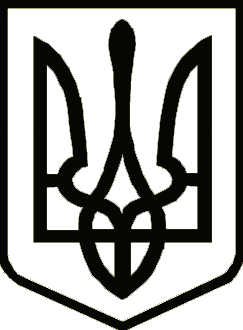 УкраїнаНОСІВСЬКА  МІСЬКА РАДА
Носівського району ЧЕРНІГІВСЬКОЇ  ОБЛАСТІР І Ш Е Н Н Я(тридцять восьмої сесія сьомого скликання)     		ПРОЕКТ15 червня 2018 року                        м. Носівка     				       №12/38/VII  Про внесення змін до рішення  міської ради від 16.11.2017  року  «Про створення Територіального центру соціального обслуговування Носівської міської ради»Відповідно до статті 26 Закону України «Про місцеве самоврядування в Україні», у зв’язку з виробничою необхідністю та з метою забезпечення вимог положення про надання транспортних соціальних послуг «Соціальне таксі», міська рада вирішила:1. Внести зміни до рішення міської ради від 16.11.2017 року №15/29/VII «Про створення Територіального центру соціального обслуговування Носівської міської ради», а саме:Вивести із структури:1.1.1. Відділення соціальної допомоги вдома:посаду соціального робітника – 2 шт. од.Ввести до структури:Апарат територіального центру:посаду водія автотранспортного засобу – 1 шт.од.,Відділення соціальної допомоги вдома:посаду водія автотранспортного засобу – 1 шт.од.   2. Додаток 2 до вищезазначеного рішення викласти в новій редакції (додається).          3.  Контроль за виконанням рішення покласти на постійну комісію з питань освіти, охорони здоров’я, соціального захисту, культури, туризму, молоді та спорту.                Міський голова                                                         	В.М. ІгнатченкоПОДАННЯ:В.о. начальника відділу СЗННосівської міської ради						С.М. СмоловикПОГОДЖЕНО :Заступник міського голови з гуманітарних питань							Л.В. МіщенкоСекретар міської ради							Л.М. Недолуга          Начальник відділу правовогозабезпечення та кадрової роботи                                     виконавчого апарату міської ради 					С.С. ЯмаНачальник загального відділу                                               виконавчого апарату міської ради					Н.В. РубельНачальник фінансового управління міської ради								В.І. ПазухаДодаток 2С Т Р У К Т У Р АТериторіального центру соціального обслуговування Носівської міської радиВ.о. начальника відділу СЗН Носівської міської ради 						С.М. Смоловик№ п/пНазва посадиКількість штатних одиницьАпарат територіального центру1Директор12Фахівець із соціальної роботи23Сестра медична14Прибиральник службових приміщень15Водій автотранспортного засобу1ВСЬОГО6Відділення соціальної допомоги вдома1Завідувач відділення12Соціальний працівник23Соціальний робітник464Водій автотранспортного засобу1ВСЬОГО50Відділення організації надання адресної натуральної та грошової допомоги1Завідувач відділення12Соціальний працівник 13Соціальний робітник0,54Соціальний робітник0,55Робітник з комплексного обслуговування й ремонту будинків16Перукар17Швачка0,58Взуттьовик з ремонту взуття0,5ВСЬОГО6РАЗОМ: 62